#70YTTERBIUMYb70	173.045RÖNTGENFOTO'S ATOOMKLOKKENMEDICIJNYtterbium-169 wordt gebruikt als  stralingsbron in sommige draagbare röntgenapparaten die geen elektriciteit nodig hebben.Ytterbium wordt gevonden in de meest stabiele  atoomklokken, nauwkeurig tot één seconde in het tijdperk van het universum.Ytterbium-169-complexen worden in de nucleaire geneeskunde gebruikt om het hersenvocht van de hersenen te bestuderen.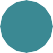 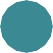 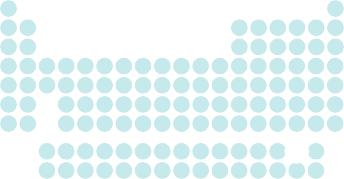 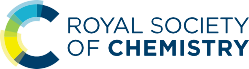 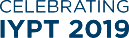 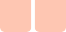 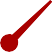 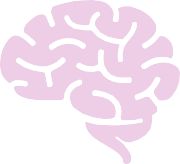 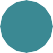 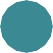 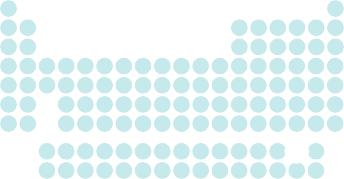 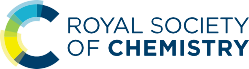 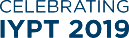 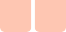 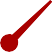 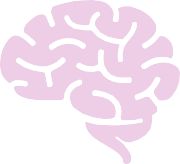 Ci	© 2019 Andy Brunning/Royal Society of Chemistry#IYPT2019